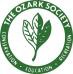 Please mail this order form and full payment to: Ozark Society Books, P.O. Box 3503, Little Rock, AR 72203For further information about Ozark Society Publications, contact: Mary Gordon – 501.425.4471 or email address:  ozarksocietybook@aol.comOzark Society Publications	Ozark Society Foundation PublicationsOther Publications available through Ozark SocietyReturn to TopOzark Society Foundation PublicationsOther Publications available through Ozark SocietyReturn to Top                             Ozark Society Publications 	Other Publications available through Ozark SocietyReturn to TopOzark Society Books, Guides, Maps and VideoOzark Society Books, Guides, Maps and VideoItemPriceQuantityTotal PriceBuffalo National River Canoeing Guide (New Edition)Complete Revision of The Buffalo National River Canoeing Guide The 4rd revised edition of this classic guide, done by members of the Ozark Society, dedicated to Harold and Margaret Hedges. This guide includes all aspects of the Buffalo River experience, including safety tips, equestrian trails, the GPS Coordinates for points along the river, and topographic maps and narrative river logs. Paperbound, 9x6. ISBN: 0912456248, EANS: 9780912456249.12.00The Battle for the Buffalo River: The Story of America's First National River, Second Edition, Neil Compton - With a New Foreword by Kenneth L. SmithBack in print and in paperback, how the Buffalo River became America's first national river. This book is the account of this decade long struggle that drew in such political figures as supreme court justice William O. Douglas, Senator J. William Fulbright, and Governor Orval Faubus. The battle finally ended in 1972 with President Richard Nixon's designation of the Buffalo as the first national river. Drawing on hundreds of personal letters, photographs, maps, newspaper articles, and reminiscences, Compton's lively book details the trials, gains, setbacks, and ultimate triumph in one of the first major skirmishes between environmentalists and developers.Neil Compton (19121999) was also the author of The High Ozarks: A Vision of Eden. He received the National Wildlife Federation's National Conservation Achievement Award and was a President George H. W. Bush Point of Light Recipient for his community service, and in 1990 President Bush presented him with the Teddy Roosevelt Conservation Award. 7 x 10, 496 Pages, 90 Photographs, 3 maps, Index. $29.95 – Paper bound. ISBN 978155728935329.95The Buffalo Flows (Video)The Buffalo Flows is a one-hour documentary film written and produced by two-time Emmy award winning filmmaker Larry Foley, Professor of Journalism at the University of Arkansas. The film is narrated by Academy Award winner Ray McKinnon, an actor and film director who calls Little Rock home. Trey Marley of Fayetteville does a masterful job of capturing the river's magnificent beauty over four seasons, while Emmy Award winning documentary filmmaker Dale Carpenter, also a professor at the U of A, lends his talent as the film's editor"This story is like the old song, 'Big Rock Candy Mountain.' There's not just one thing that makes the Buffalo so special—so unique," said Foley. "When the 'Battle for the Buffalo' was won, protecting the river from being dammed, we saved a national, natural treasure.”19.95New Arkansas Wilderness Map Series - $9.00 ea.The Ozark Society, in cooperation with the U.S. Forest Service, has produced a series of new Arkansas Wilderness maps. These GPS friendly maps use UTM grids and the standard topo scale of 1:24,000. The Ozark Highland Trail and private inholdings are very clearly marked. Test includes valuable contract information and Leave No Trace camping tips. and the maps feature the photography of Tim Ernst. For the first time, an entire wilderness area can be viewed on one map. Richland, and Hurricane Creek, Upper Buffalo and East Fork maps are now available, $9.00 per map. New Arkansas Wilderness Map – Leatherwood Wilderness9.00New Arkansas Wilderness Map – Richland Wilderness9.00New Arkansas Wilderness Map – Hurricane Creek Wilderness9.00New Arkansas Wilderness Map – Upper Buffalo Wilderness9.00New Arkansas Wilderness Map – East Fork Wilderness9.00National Geographic Maps, Trails Illustrated, Buffalo National RiverThese two maps, first published by Trails Illustrated in 1992-93, use USGS topographic maps as a base. T.I. has added hiking and horse trails, roads, campgrounds and other features not shown on the 1960s vintage USGS maps.	Both maps show routes of access to river and wilderness, and floaters’ car shuttle routes. Map users will find it easy to calculate the mileage of any trail hike or river trip. The West Half map has a list of day hikes graded by difficulty. Both maps contain text information for hikers, floaters, horseback riders, for anyone wanting to explore the Buffalo.	Both maps are printed in four colors on waterproof, tear-proof plastic. Map design and text are by Ken Smith, author of The Buffalo River Country, with cooperation from the National Park Service and U.S. Forest Service. Each map, 25" by 36.5", folded to 4 1/8" X 9.25", $11.95 Each. Buffalo National River, East Half Including the Leatherwood Wilderness and Lower Buffalo Wilderness.National Geographic Maps, Trails Illustrated, East Half: the East Half map, from Woolum to the White River.11.95National Geographic Maps, Trails Illustrated, West Half: The West Half map covers the Buffalo from its headwaters downstream to Woolum.11.95Wilderness Map Series - First Wilderness MapsThree-color topographic maps of National Forest wilderness areas printed on waterproof plastic. These large-scale maps are valuable for travel both on and off trails. Text on each map describes the area's natural features and history and provides information on backcountry travel and camping. Published by the Ozark Society, assisted by the O.S. Foundation, in cooperation with the U.S. Forest Service. Each map 23 X 18 1/2, folded to 4 X 9 1/4 $2.50First edition Wilderness Maps • East Fork, Ozark NF. ISBN 0912456140.2.50First edition Wilderness Maps • Black Fork Mountain, Ouachita NF. ISBN 0912456124.2.50First Edition Wilderness Maps • Flatside, Ouachita NF. ISBN 0912456132.2.50Ozark Society Foundation Books, Guides, Maps, and VideoOzark Society Foundation Books, Guides, Maps, and VideoOzark Society Foundation Books, Guides, Maps, and VideoOzark Society Foundation Books, Guides, Maps, and VideoItemPriceQuantityTotal PriceWildflowers of Arkansas, Hunter; PaperbackThe most complete wildflower book for Arkansas. Six hundred Species are described, with 484 superb color photographs. For easy identification, text for each species appears next to its photograph. Also described are the 80 represented plant families, the structure of flowers and plants, and the physiographic regions of Arkansas. There is also a glossary of scientific terms, a list of references for further reading, and an index for all species. 304 pages, 6X9. ISBN 0912456167.37.50Wildflowers of Arkansas, Hunter, (See description above, Spiral Bound)ISBN 091245617534.95The Diana Fritillary, Arkansas’s State Butterfly, SpencerThis beautiful color illustrated book provides a clear, concise way for children to identify Arkansas’s state butterfly, the Diana Fritillary, in its natural habitat. It features 28 color photographs, drawings, and other resources for children, parents, and social studies teachers. 24 pages, 8.5” x 11.0”, paperback.  ISBN 978-0-912456-26-3 10.00The Buffalo River Handbook, SmithKen Smith's lifelong accumulation of knowledge about the Buffalo River country, including complete trail and river guides and a fascinating sourcebook for geology and history of the Buffalo river area. All in a compact size, with more than 170 photos, maps, and diagrams. Coordinated with National Geographic Maps, Trails Illustrated. Ken Smith is the author/photographer of the Buffalo River Country, the Ozark Society Books classic now in its ninth printing. Softbound, 448 pages, 5x8 ISBN 091245623x.21.95The Buffalo River in Black and White, ComptonThese wonderfully detailed, beautifully printed photographs are about people's adventures and discoveries: the Buffalo River and its towering bluffs, its side canyons with hidden waterfalls, its natural bridges, historic places, and more. For those who have been there, the book brings great memories. Been there or not, it can inspire you to learn more. 	In his essay John Heuston also tells how these photographs became powerful weapons in historic battles to keep the Buffalo River and other wonders from being spoiled. The book’s nearly 100 photographs are reproduced by the same duotone process employed for the finest books of photographic art. 96 pages, hardbound, 9.5X10. $39.95 NOW ON SALE $15.0015.00Cadron Creek, a Photographic Narrative – Lil JunasA penetrating, almost poetic view of natural beauty and county life along the Cadron. Plus a Floating Guide with detailed maps. 90 black and white photos and 14 in color. 96 pages, hardbound. $12.50 NOW ON SALE $8.95  ISBN 09124560518.95The High Ozarks, ComptonHere in nine chapters is a comprehensive view of the Ozarks' mountains and valleys, rivers and creeks, forests and glades, geologic formations and pioneer lifeways. The new edition has several photographs never before published, and this time the book is softbound so that it can be economically priced. Essentially, though, the book is identical to the sold out 1982 edition. Of that original book, a reviewer said "If you love the Ozarks or fine outdoor photography, this is one book you won't want to miss." The High Ozarks contains 80 black and white photographs plus 64 in full color. 105 pages, 9X12, softbound.   $25.00 NOW ON SALE $19.95 ISBN 0912456221.19.95Other Publications available from the Ozark SocietyOther Publications available from the Ozark SocietyOther Publications available from the Ozark SocietyOther Publications available from the Ozark SocietyItemPriceQuantityTotal PriceA Rough Sort of Beauty: Reflections on the Natural History of Arkansas, StewardAn Arkansas nature anthology describing the natural Arkansas in many voices, giving us a vivid sense of place. Through history, memoir, poetry, and fiction, these writers speak of the interrelationships of humans and nature and the struggle for balance between preservation and economic reality. An extensive introduction provides a comprehensive look at the environmental history of Arkansas. Index and bibliography. 273 pages, 6X9, paperbound, $19.95, ISBN 1557287295.19.95Arkansas Dayhikes for Kids and Families, ErnstThe perfect guidebook for kids of all ages, families, grandparents, anyone who wants short and easy trails to hike. Each trail includes a map and complete walking description, plus lots of kid tips. Trails are located in more than 30 state parks all over the state, plus national park and forest areas, Game and fish wildlife areas, Corp of Engineer Lake parks, and more. 128 pages, 6X9, $18.95. Plastic laminated cover and notch bound for durability.18.95Arkansas Hiking Trails, ErnstThis expanded guide is the most complete resource available on Arkansas hiking trails. It contains 78 maps and complete descriptions of trails all over the state from short nature walks, to long distance backpacking trails, and lots of others in between. It covers all of the major trails, plus many unheard of ones that lead to spectacular scenic areas. There is information about hiking, camping, equipment, and other useful subjects The foreword was written by President Bill Clinton. Written by Tim Ernst, who has hiked more trails in Arkansas than anyone, this is a valuable book for anyone who hikes, or wants to. It makes a great gift! 192 pages, 6 X 9, $18.95. Plastic laminated cover.18.95Arkansas Waterfall Guide, ErnstAn instant classic for hikers, photographers, or anyone who loves waterfalls. Tim Ernst takes you by the hand and leads you to some of the most beautiful natural wonders in Arkansas. Included for each waterfall listing is a map, black and white photo, beauty rating, hike difficulty rating, waterfall height, GPS coordinates, and complete detailed directions to the trailhead and waterfall. 224 pages, 6 X 9, $19.95. Plastic laminated cover and notch bound for durability. ISBN 1-882906-48-9.19.95Buffalo River Hiking TrailsThis bestselling guide has complete descriptions of over 30 hiking trails in the Buffalo River Area (including Hawksbill Craig). These trails range in length from less than a half mile, to more than twenty miles. There are even descriptions of how to get to some of the most scenic spots that don't have developed trails to them. It contains 25 maps, many mileage logs and elevation profiles, information on camping, bugs, trailhead parking areas, scenic spots, area history, a complete month by month weather guide, tips on equipment, plus a whole lot more. The foreword was written by Dr. Neil Compton, the man who led the fight to save the Buffalo River. This book is the perfect companion for anyone who wants to hike in the Buffalo area for an afternoon, or for an entire week. Written by Tim Ernst. 136 pages, 5.5 X 8.5, paperbound, $18.95. ISBN 1882906136.18.95Ouachita Trail, ErnstThis guide contains a map, elevation profile and complete walking description of the ten different sections of this 223 mile trail, the longest hiking trail in the region (it runs from Talimena State Park in Oklahoma to Pinnacle Mountain State Park near Little Rock). There are ten maps in all, plus all the information that you need to have a safe and enjoyable hike. The Ouachita Trail has been improving over the years, and Tim Ernst details all of it, including the new trail shelters that are being built. It also pinpoints, on the maps and in the text, all of the reliable water sources along the trail, which are of extreme importance. The foreword was written by Ouachita Trail guru and famed outdoorsman Jim Rawlings. This guidebook is a must for anyone hiking the Ouachita Trail. Don't hit the trail without it! 136 pages, 5. 5 X 8.5, $18.95                 18.95Ozark Highlands Trail Guide, ErnstThis new, updated guidebook is the bible for OHT hikers. There is a complete mile by mile description of this 165 mile trail, which has been rated as one of the Top Ten hiking trails in the United States. The book has eight maps and elevation profiles (all new and bigger), nine mileage logs, information on campgrounds, trailhead parking areas, hunting and fishing, scenic spots, historical features, a Month by month weather guide, plus lots of info that you'll need to hike this wonderful trail. Now includes separate maps and complete description of five connecting trails too. The foreword was written by Senator Dale Bumpers. The book itself was written by Tim Ernst, who has been involved with trail project since its beginning. 136 pages, 5.5 X 8.5, paperbound, $18.95. Plastic laminated cover and notch bound for durability.18.95Swimming Holes of the Ozarks Swimming Holes of the Ozarks, WheelerA guide to 85 great places to cool off in Arkansas and Missouri. Glenn Wheeler follows the successful Tim Ernst format for a readable guidebook. Each listing includes a map, photo, complete driving/hiking directions, plus GPS coordinates and local information. 192 pages, 6X9, $18.95. Plastic laminated cover and notch bound for durability.18.95Your PurchaseYour PurchaseSubtotalOzark Society Member Discount - 10% (if Applicable):Shipping and Handling:5.00Total Enclosed:Shipping Information:Shipping Information:Name:Name:Address:Address:City/State/Zip:City/State/Zip:Phone:Phone: